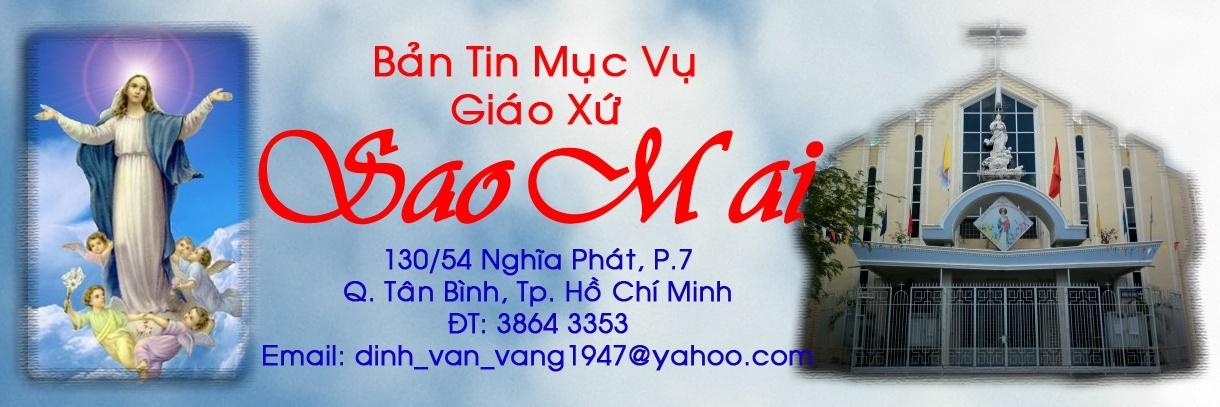 NỘI DUNGBẢN TIN SAO MAI SỐ 157.- THÁNG 08/2020I.LÁ THƯ LM CXỨ TH 08/2020: MỪNG KÍNH LỄ MẸ LÊN TRỜI.	II.HỌC SỐNG NHÂN BẢN TH 08/2020: CẢM THÔNG CHIA SẺ TÌNH NGƯỜI.III.MỤC VỤ HNGĐ TH 08/2020: TÌNH YÊU THẤU HIỂU VÀ BAO DUNG.IV.HSTM TH 08/2020: CN 18 TN A; CN 19 TN A; CN 20 TN A; CN 21 TN A; CN 22 TN A.V.TRANG MỤC VỤ TH 08/2020: MV THIẾU NHI.- MV GIA ĐÌNH TRẺ.- MV CARITAS.VI.THÔNG TIN GIÁO XỨ TH 08/2020:SINH HOẠT GIÁO XỨ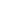 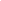 LÁ THƯ LM I. LÁ THƯ LM CHÍNH XỨ THÁNG 08/2020MỪNG KÍNH LỄ BỔN MẠNG CỦA GIÁO XỨ SAO MAICộng Đòan Dân Chúa Sao Mai thân mến.Ngày 15 tháng 08 sắp đến là lễ trọng mừng Đức Mẹ Hồn Xác Lên Trời, Bổn Mạng bậc nhất của Giáo xứ Sao Mai, kỷ niệm 65 năm thành lập giáo xứ (1955-2020). Nhân dịp này, chúng ta hãy cùng nhau tìm hiểu về vai trò của Thánh Mẫu Ma-ri-a trong chương trình cứu độ của Thiên Chúa và tổ chức mừng lễ kính Mẹ sắp tới trong hoàn cảnh mới như thế nào:1. Chỉ có một Đấng Trung Gian Duy Nhất là Chúa Giê-su: Thánh Phao-lô đã viết như sau: “Thật vậy, chỉ có một Thiên Chúa. chỉ có một Đấng Trung Gian giữa Thiên Chúa và loài người : đó là một con người : Đức Giê-su Ki-tô. Đấng đã tự hiến làm giá chuộc mọi người” (1 Tm 2,5). Tông đồ Phê-rô cũng khẳng định: “Ngoài Đức Giê-su Ki-tô, không ai đem lại ơn cứu độ. Vì dưới gầm trời này, không có một Danh nào khác đã được ban cho nhân loại để chúng ta phải nhờ vào danh đó mà được cứu độ”  (Cv 4,12). Các tín hữu chúng ta có bổn phận đặt trọn niềm tin vào Chúa Giê-su (x Ga 14,12), cầu xin với Chúa Cha nhân danh Người (x Ga 14,13-14), noi gương Người luôn làm đẹp lòng Chúa Cha (x Mt 3,17).2. Thánh Mẫu Ma-ri-a, Đấng trung gian phụ thuộc: Tuy nhiên ngòai Chúa Giê-su, Hội Thánh cũng kính trọng đặc biệt Mẹ Ma-ri-a, vì Mẹ đã hợp tác với Đức Giê-su là A-đam Mới đem lại ơn cứu độ cho lòai người (x Rm 5,19). Sự cộng tác này đã được tiên báo khi Thiên Chúa ra hình phạt con rắn ma quỷ sau khi nguyên tổ A-đam E-và phạm tội kiêu ngạo không vâng lời Thiên Chúa (x St 3,15). Đức Giê-su và Thánh Mẫu Ma-ri-a là Nguyên Tổ Mới đã khiêm nhường vâng phục thánh ý Chúa Cha cho đến chết và chết trên thập giá (x Pl 2,8). Cuối cùng Mẹ đã đứng dưới chân thập giá để thông phần đau khổ với Chúa Giê-su mà hiệp công đền tội thay cho lòai người (x Ga 19,25).3. Chuẩn bị mừng lễ Bổn Mạng Giáo Xứ: Năm nay dịp lễ mừng Bổn Mạng bậc nhất của giáo xứ lại trùng với việc nhà nước ra thông báo cách ly đ	ề phòng dịch bệnh Covid-19 và thông báo của Tòa Tổng Giám Mục yêu cầu ngưng sinh hoạt tôn giáo tại các nhà thờ, nên chương trình chuẩn bị mừng kính lễ Bổn Mạng Đức Mẹ như dự tính (làm công tác bác ái thăm các LM hưu, tổ chức tĩnh tâm và làm giờ thánh kính ĐM trong 2 tối trước lễ, rước kiệu Đức Mẹ...) phải tạm ngưng lại. Trong những ngày này mỗi gia đình trong Giáo xứ hãy thể hiện lòng mến Chúa yêu Mẹ bằng việc tổ chức đọc Kinh Tối Gia Đình và tham dự thánh lễ Online trên Facebook tại tư gia như đã thực hiện cách đây 3-4 tháng.Sao Mai ngày 31 tháng 07 năm 2020LM CHÍNH XỨ SAO MAIĐaminh ĐINH VĂN VÃNGII. HỌC SỐNG NHÂN BẢN THÁNG 08/2020CẢM THÔNG CHIA SẺ TÌNH NGƯỜI1. LỜI CHÚA:Thánh Phao-lô khuyên tín hữu Cô-lô-sê như sau: “Anh em là những người được Thiên Chúa tuyển lựa, hiến thánh và yêu thương. Vì thế, anh em hãy có lòng thương cảm, nhân hậu, khiêm nhu, hiền hòa và nhẫn nại. Hãy chịu đựng và tha thứ cho nhau, nếu trong anh em người này có điều gì phải trách móc người kia. Chúa đã tha thứ cho anh em, thì anh em cũng vậy, anh em phải tha thứ cho nhau. Trên hết mọi đức tính, anh em phải có lòng bác ái: đó là mối dây liên kết tuyệt hảo. (Cl 3,12-14).2. CÂU CHUYỆN: Trong lễ tang của một nạn nhân trẻ tuổi, một người đàn ông thấy bên cạnh mình một người đàn ông đang khóc nức nở, ông ta tò mò hỏi: - Ông là thân nhân của người vắn số hay sao ? - Không! Người này trả lời.- Vậy tại sao ông khóc?- Tôi không thể khóc cho một người phải chết sớm khi tuổi đời còn đẹp như thế sao? - Còn tôi, việc gì tôi lại phải khóc thương một người xa lạ. Tôi sẽ chỉ khóc để cảm thông với những người thân trong gia đình ruột thịt mà thôi.Vài ngày sau, để đề phòng dịch cúm Covid-19 lây lan, chính phủ ra lệnh mọi người phải ở nhà, và hạn chế đi lại, thì người đàn ông “tò mò” này do không chịu nổi cảnh tù túng của căn nhà chật hẹp, nênthường ra ngoài rảo quanh các công viên, siêu thị với cớ đi mua thức ăn, nhu yếu phẩm… Rồi sau đó ông đã bị lây bệnh Covid-19 và vô tình lây bệnh cho nhiều người quen biết khi giao tiếp mà không mang khẩu trang và không giữ khoảng cách cần thiết, khiến nhiều người đã bị lây bệnh. Khi được đưa đi chữa trị và thấy nhiều người quen cũng phải chịu biện pháp cách ly do đã tiếp xúc với ông, ông mớicảm thấy ân hận và nói: -Ôi! Phải chi tôi đừng thờ ơ vô cảm với tha nhân để ở nhà, thì đã không bị bệnh và không lây nhiễm cho nhiều người khác. Nhưng bây giờ tôi nghĩ vẫn chưa quá muộn để sửa sai…3. SUY NIỆM:- Cả thế giới đã và đang chiến đấu với căn bệnh thời đại. Mỗi ngày trên các trang mạng và báo chí thống kê số người bệnh, người chết tăng vọt… Có người đọc các con số để đau buồn, cảm thông và cầu nguyện. Nhưng có người chỉ đọc để biết thông tin và thờ ơ trước nỗi đau của nhân loại. - Các nhà thờ, sinh hoạt tôn giáo đóng cửa, ngưng kinh lễ vì dịch bệnh. Có người buồn khóc vì sự thiếu vắng này, nhưng cũng có người cảm thấy mừng vì được miễn trừ các thánh lễ mà không cần phải đi xưng tội. Họ chính là người có thái độ dửng dưngvô cảm…- Người biết cảm thông sẽ có lối ứng xử khác với người vô cảm, sẽ biết cảm thông với nỗi đau của tha nhân bằng cách sống theo lời Chúa: “Vui với người vui, khóc với người khóc” .- Đức Kitô – Vị Mục Tử nhân lành là người đã nêu gương cảm thông với chúng ta khi sẵn sàng vác cây thập giálà tội lỗi và các đau khổ tinh thần và thể xác của nhân loại, sẵn sàng chịu chết để đền tội thay chúng ta và phục sinh để giải thoát và đưa chúng ta về quê Trời đời đời.4. LỜI CẦU: Lạy Chúa Giê-su. Xin cho con biết luôn “nghĩ đến người khác”, thể hiện qua thái độ luôn quan tâm đến tha nhân đang gặp đau khổ khó khăn, để cảm thông và giúp họ vượt qua với hết khả năng của mình.  Xin cho con luôn thực hành Lời Chúa như châm ngôn sống là : “Vui với người vui, khóc với người khóc” , để con trở thành người trưởng thành về nhân cách và xứng đáng là môn đệ thực sự của Chúa.- AMEN.III.XÂY DỰNG HẠNH PHÚC GIA ĐÌNH TH 08/2020:TÌNH YÊU THẤU HIỂU VÀ BAO DUNG 1. CÂU CHUYỆN VÀ SUY NIỆM: MIẾNG BÁNH MÌ CHÁYKhi tôi lên 8 hay 9 tuổi gì đó, tôi nhớ thỉnh thoảng mẹ tôi vẫn có lần nướng bánh mì cháy khét. Một tối nọ, mẹ tôi về nhà sau một ngày làm việc dài và bà đã vào bếp để làm bữa tối cho cha con tôi. Bà dọn ra bàn vài lát bánh mì nướng cháy, không phải cháy xém bình thường mà là cháy đen như than. Tôi ngồi nhìn những lát bánh mì và đợi xem có ai nhận ra điều bất thường của chúng và lên tiếng hay không. Nhưng cha tôi chỉ ăn miếng bánh của ông và hỏi tôi về bài tập cũng như những việc ở trường học như mọi hôm. Tôi không còn nhớ tôi đã nói gì với ông hôm đó, nhưng tôi nhớ đã nghe mẹ tôi xin lỗi ông vì đã nướng cháy bánh mì. Và tôi không bao giờ quên được những gì cha tôi nói với mẹ tôi: “Em à, anh thích ăn bánh mì cháy mà.”Đêm đó, tôi đến bên chúc cha tôi ngủ ngon và hỏi có phải thực sự ông thích bánh mì cháy không. Cha tôi quàng tay qua vai tôi và âu yếm nói với tôi: “Mẹ con đã làm việc rất vất vả cả ngày và mẹ rất mệt. Một lát bánh mì cháy chẳng thể làm hại ai được con ạ. Nhưng con có biết điều gì gây tổn thương cho người khác không? Đó chính là Những lời chê bai trách móc cay nghiệt đấy.”Rồi ông nói tiếp: “Con biết đó, cuộc đời đầy rẫy những thứ không hoàn hảo và những con người không toàn vẹn. Cha thấy mình cũng khá tệ trong rất nhiều việc, chẳng hạn như: cha chẳng thể nhớ được sinh nhật hay ngày kỷ niệm của mẹ con như một số người khác. Điều mà cha học được qua nhiều năm tháng, đó là học cách chấp nhận sai sót của người khác và ủng hộ những khác biệt của họ. Đó là chìa khoá quan trọng nhất để tạo nên mối tương quan lành mạnh, trưởng thành và bền vững con ạ. Cuộc đời rất ngắn ngủ nên ta đừng để mình phải hối tiếc vì những lời nói hay hành động gây ra sự buồn bực và bất hạnh cho người thân của mình. Muốn cho gia đình hạnh phúc thì điều quan trọng nhất là mỗi thành viên trong gia đình phải hiểu biết lẫn nhau và cảm thông tha thứ lỗi lầm cho nhau. Hãy yêu quý những người cư xử tốt với con, và hãy cảm thông với những ai chưa làm được điều đó con nhé.2. LỜI CHÚA: Thánh Phao-lô khuyên tín hữu Cô-lô-sê như sau: “Anh em là những người được Thiên Chúa tuyển lựa, hiến thánh và yêu thương. Vì thế, anh em hãy có lòng thương cảm, nhân hậu, khiêm nhu, hiền hòa và nhẫn nại. Hãy chịu đựng và tha thứ cho nhau, nếu trong anh em người này có điều gì phải trách móc người kia. Chúa đã tha thứ cho anh em, thì anh em cũng vậy, anh em phải tha thứ cho nhau. Trên hết mọi đức tính, anh em phải có lòng bác ái: đó là mối dây liên kết tuyệt hảo. Ước gì ơn bình an của Đức Ki-tô điều khiển tâm hồn anh em, vì trong một thân thể duy nhất, anh em đã được kêu gọi đến hưởng ơn bình an đó. Bởi vậy, anh em hãy hết dạ tri ân. (Cl 3,12-15).3. LỜI CẦU:Đk: Đâu có tình yêu thương, ở đấy có Đức Chúa Trời. Đâu có lòng từ bi là đấy có ân sủng Người. Đâu có tình bác ái thì Chúa chúc lành không ngơi. Đâu ý hợp tâm đầu, ở đấy chứa chan niềm vui. Tk: Nài xin tha thiết Thượng Đế muôn tình lân ái. Xin hãy đổ đầy linh hồn tình yêu thiết tha. Yêu Chúa hết lòng hết sức hết cả trí khôn. Cùng yêu anh em như Chúa mến yêu chúng con. LM ĐAN VINH - HHTMIV. HIỆP SỐNG TIN MỪNG THÁNG 08/2020CN 18 TN ATuần lễ từ 02/08 đến 08/08/2020 ; Mt 14, 13-21.CHO PHÚC HƠN NHẬN-  LỜI CHÚA: “Ra khỏi thuyền, Đức Giê-su trông thấy một đoàn người đông đảo thì chạnh lòng thương, và chữa lành các bệnh nhân của họ” (Mt 14,14).- Đức Giê-su bảo: “Họ không cần phải đi đâu cả. Chính anh em hãy cho họ ăn” (Mt 14,16).-  CÂU CHUYỆN: BẠN CHÍNH LÀ ĐÔI TAY CỦA CHÚA:Vào cuối thế chiến thứ hai, để thu phục nhân tâm của dân chúng trong một làng quê ở miền cực Nam nước Ý vừa được giải phóng khỏi phát xít Đức, toán quân Đồng Minh đã cố gắng phục hồi lại bức tượng Thánh Tâm Chúa Giê-su bằng thạch cao, đã bị bể tan trong cuộc chiến trước đó. Sau nhiều ngày tìm kiếm, toán lính kia đã tìm các mảnh bị vỡ và gắn lại thành bức tượng Thánh Tâm như trước, duy chỉ còn thiếu đôi tay của bức tượng. Có lẽ hai cánh tay bức tượng đã bị bể tan do bom đạn. Sau khi đã làm hết cách, cuối cùng tóan lính đành chịu bỏ dở công việc. Bấy giờ một người trong bọn bật ra sáng kiến hay. Anh ta đi lấy hai khúc gỗ gắn giả thay cho hai cánh tay của bức tượng Chúa, rồi viết vào đó hàng chữ: “BẠN CHÍNH LÀ ĐÔI TAY CỦA CHÚA”. Hàng chữ này không những đã đánh động tâm hồn của dân chúng trong làng, mà còn thu hút thêm nhiều du khách từ các nơi đến chiêm ngưỡng bức tượng Thánh Tâm với hai cánh tay của loài người.Ngày nay khi chúng ta biết chạnh lòng xót thương những người đau khổ bệnh tật và đói khát và tìm cách đáp ứng nhu cầu của họ là chúng ta đang làm theo lời Đức Giê-su trong Tin Mừng hôm nay: “Đức Giêsu trông thấy một đoàn người đông đảo thì chạnh lòng thương và chữa lành các bệnh nhân của họ” (Mt 14,14). Người cũng muốn chúng ta cộng tác với Người để lo phục vụ giúp đỡ cho những người đau khổ nghèo đói khi nói với các môn đệ: “Họ không cần phải đi đâu cả. Chính anh em hãy cho họ ăn” (Mt 14,16).- LẠY CHÚA. Con xin mượn lời cầu nguyện của một thi sĩ để dâng lên Chúa như sau: “Con chỉ là một tia lửa, xin biến con thành ngọn lửa hồng. Con chỉ là một sợi dây, xin biến con thành cây đàn. Con chỉ là một quả đồi, xin biến con thành rặng núi. Con chỉ là một giọt nước, xin biến con thành đại dương. Con chỉ là một cọng lông, xin biến con thành đôi cánh lớn. Con chỉ là một gã ăn xin, xin biến con thành một vương hầu”. Khi nhìn lại bản thân, con cảm thấy thân xác con quá yếu đuối, suy nghĩ con thật nông cạn, trái tim con lại nhỏ bé, địa vị con quá thấp hèn, tài sản con chỉ là hai bàn tay trắng! Nhưng con tin rằng, nếu con biết quảng đại hiến dâng cho Chúa, thì Chúa sẽ biến hóa nó nên sức mạnh giúp con làm được những việc lớn lao. Xin cho con luôn sẵn sàng đóng góp phần nhỏ bé của con với Chúa để chu tòan sứ mệnh loan báo Tin Mừng cứu độ anh em con. -AMEN.CN 19 TN ATuần lễ từ 09/08 đến 15/08/2020 ; Mt 14, 22-33CHÍNH THẦY ĐÂY. ĐỪNG SỢ!- LỜI CHÚA: Đức Giê-su liền bảo: “Cứ yên tâm, chính Thầy đây, đừng sợ!”. Phê-rô thấy gió thổi thì ông đâm sợ và khi bắt đầu chìm, ông la lên: “Thưa Ngài, xin cứu con với!” (Mt 14,30).- SUY NIỆM: Hôm nay Chúa mời gọi chúng ta hãy nhìn vào mình. Khi chúng ta cảm thấy tâm hồn bất an, chính là lúc chúng ta đã không nhìn lên Chúa. Khi bị chìm sâu trong các đam mê tội lỗi, là lúc chúng ta hoài nghi tình thương của Chúa và không làm các việc đạo đức. Chúng ta hãy noi gương thánh Phê-rô cầu xin với Chúa Giê-su: ‘Lạy Ngài, xin cứu con với!”. Chắc chắn Chúa sẽ đưa tay ra nắm lấy chúng ta và ban bình an cho chúng ta.- LẠY CHÚA GIÊSU. Hội Thánh ngày nay cũng đang gặp rất nhiều khó khăn trở lực nhiều khi không thể tiến triển được. Xin cho các mục tử trong Hội Thánh luôn tin cậy vào tình thương và quyền năng của Chúa. Xin cho chúng con biết chu toàn sứ mệnh làm chứng cho Chúa bằng sự quên mình vị tha và yêu thương phục vụ. Xin cho chúng con sẵn sàng góp công của để cộng tác vào sứ mệnh loan Tin Mừng của Hội Thánh. Amen.CN 20 TN ATuần lễ từ 16/08 đến 22/08/2020.- Mt 15,21-28CÁC PHẨM CHẤT CỦA ĐỨC TIN- LỜI CHÚA: Một người đàn bà Ca-na-an kêu lên rằng: “Lạy Ngài là Con Vua Đa-vít, xin dủ lòng thương tôi!”... “Lạy Ngài xin cứu giúp tôi!” (Mt 15, 22a.25b). Đức Giê-su đáp: “Này bà, lòng tin của bà mạnh thật. Bà muốn sao thì sẽ được vậy” (Mt 15,28a).- CÂU CHUYỆN: TÌNH YÊU VÀ ĐỨC TIN LUÔN ĐỒNG HÀNH VỚI NHAU:Có một bà lão kia cảm thấy đức tin bị suy thoái theo với sự suy yếu sức khoẻ thể xác. Ngày nọ bà đến gặp một vị linh mục già tâm sự về tình trạng đức tin của bà như sau: “Thưa cha, kỳ này con thường hoài nghi về sự hiện hữu của Thiên Chúa. Không biết Người có quan tâm đến hết mọi loài do Người dựng nên, trong đó có con hay không? Sau khi chết rồi con sẽ đi đâu? Ngoài thế giới đời này còn có đời sau không?”... Vị linh mục già chăm chú nghe bà nói và cuối cùng ông đã trả lời rằng: “Thực ra chẳng có cách nào chứng minh cụ thể về những điều mà bà đang hoài nghi kia. Tuy vậy tôi đề nghị bà hãy áp dụng một phương pháp giúp bà luôn vững tin vào những chân lý ấy”. Bà lão ngạc nhiên hỏi: “Thưa cha, bằng cách nào vậy?” Vị linh mục liền đáp: “Bằng tình yêu. Phải, càng yêu thương người khác bao nhiêu thì bà lại càng vững tin vào Thiên Chúa bấy nhiêu và sẽ tin vào đời sau hơn. Càng yêu nhiều, thì đức tin của bà càng lớn lên, và các sự ngờ vực kia cũng tự nhiên tan biến hết. Đấy là một phương pháp đã được nhiều người áp dụng và tất cả đều chứng thực là rất hữu hiệu để củng cố đức tin”.- LẠY CHÚA. Con xin cảm tạ Chúa vì biết bao hồng ân Chúa đã đổ xuống trên con. Rất nhiều ơn Chúa ban mà con cứ tưởng là chuyện tự nhiên, như khí trời con thở, cơm bánh con ăn, áo quần con mặc, đồ dùng con sử dụng... Thế mà con lại đau khổ khi không được Chúa ban theo điều con xin, hay những khi Chúa để con gặp phải những sự rủi ro trái ý. Con đã quên rằng đời con luôn được Chúa bao bọc bằng muôn ngàn hồng ân lớn lao. AMENCN 21 TN ATuần lễ từ 23/08 đến 29/08/2020; Mt 16,13-20NỀN TẢNG ĐỨC TIN CỦA HỘI THÁNH-  LỜI CHÚA: Còn Thầy, Thầy bảo cho anh biết: “Anh là Phê-rô, nghĩa là Tảng Đá. Trên Tảng Đá này Thầy sẽ xây Hội Thánh của Thầy, và quyền lực tử thần sẽ không thắng nổi. Thầy sẽ trao cho anh chìa khóa Nước Trời: Dưới đất anh cầm buộc điều gì, trên trời cũng sẽ cầm buộc như vậy. Dưới đất anh tháo cởi điều gì, trên trời cũng sẽ tháo cởi như vậy” (Mt 16,18-19).- CÂU CHUYỆN: SẴN SÀNG THA THỨ CHO KẺ ĐÃ ÁM HẠI MÌNHThánh Giáo Hoàng Gio-an Phao-lô II người Ba-lan, khi còn là sinh viên du học tại Rô-ma, một hôm đi cùng các bạn đến thăm linh mục Pi-ô rất đạo đức thánh thiện, đã được in năm dấu thánh lên thân xác. Vừa gặp mặt cậu sinh viên, cha Pi-ô đã ôm chầm lấy cậu và nói tiên tri như sau: “Một ngày kia, con sẽ làm Giáo hoàng, và đời của con sẽ gặp nhiều trắc trở, bị đau khổ và còn chịu đổ máu mình ra vì Chúa nữa”. Khi được bầu làm Giáo hoàng, ngài đã chọn tên hiệu là Gio-an Phao-lô Đệ Nhị. Về sau ngài đã bị mưu sát vào năm 1981 tại quảng trường thánh Phê-rô. Sau khi được cứu sống, ngài đã đến gặp Agca, kẻ đã muốn lấy mạng ngài, và đã tha thứ cho hắn ta.- LẠY CHÚA. Hôm nay Chúa cũng kêu gọi mỗi tín hữu chúng con theo làm môn đệ Chúa. Xin cho chúng con một chút can đảm của thánh Phê-rô và các Tông đồ, để đến với lương dân và rao giảng Tin Mừng cho họ. Xin cho chúng con noi gương tông đồ Phê-rô luôn hồi tâm sám hối và sẵn sàng hy sinh mọi sự để làm vinh danh Chúa và vì phần rỗi các linh hồn.-AMENCN 22 TN ATuần lễ từ 30/08 đến 05/09/2020; Mt 16,21-27QUA ĐAU KHỔ VÀO VINH QUANG-  LỜI CHÚA: “Ai muốn theo Thầy, phải bỏ chính mình, vác thập giá mình mà theo” (Mt 16,24).- CÂU CHUYỆN: SỨC MẠNH CỦA CÂY THÁNH GIÁMột người đàn bà đạo đức kia bị bệnh ung thư ngực rất đau đớn nhưng lại không dám mổ khối u vì sợ phải chịu đau đớn. Đến khi khối u phát triển nhanh thì bà mới chịu đi mổ. Bà có một cậu con trai. Anh này khô khan việc đạo, đã bỏ dự lễ nhà thờ từ lâu. Hôm ấy, trước khi vào phòng mổ, bà yêu cầu bác sĩ cho phép con trai bà được chứng kiến cảnh bà chịu giải phẫu và yêu cầu đã được chấp thuận. Thời đó, vì chưa có thuốc tê, nên bệnh nhân phải trải qua những cơn đau đớn khủng khiếp mỗi lần bị mổ xẻ. Nhưng bà mẹ này đã can đảm cắn răng chịu đựng cơn đau. Đến khi con dao mổ đụng đến giây thần kinh thì bà mới oằn người lên và kêu to rằng: “Chúa ơi con đau quá, xin thương cứu con!”. Trươớc cảnh mẹ bị đau đớn như vậy, anh con trai đã phàn nàn xúc phạm đến Chúa. Nghe vậy, bà mẹ liền nghiêm nét mặt nói với con rằng: “Con hãy câm miệng lại ngay! Con có biết là con đang làm cho mẹ phải chịu đau đớn nhiều hơn mấy ông bác sĩ này hay không? Vì con đã sỉ nhục chính Đấng đã ban sức mạnh và luôn động viên an ủi mẹ”. Nói rồi, bà mở bàn tay ra cho con thấy một cây thánh giá nhỏ mà bà đã luôn nắm chặt từ đầu ca mổ đến giờ. Cây thánh giá đó chính là thứ thuốc gây mê đã làm dịu đi cơn đau đớn khủng khiếp mà bà đang phải chịu đựng.Sau mấy tháng quằn quại trong đau đớn, bà mẹ đạo đức ấy đã an nghỉ trong Chúa. Trước lúc lâm chung, bà đã trao cây thánh giá nhỏ cho anh con trai và dặn rằng: “Con ơi! Hãy giữ lấy cây thánh giá này. Đó là vật đã giúp mẹ chịu đựng được biết bao gian khổ trong đời mẹ. Hy vọng rằng nhờ cây thánh giá này, con cũng sẽ tìm thấy niềm an ủi và cậy trông mỗi khi gặp gian nan thử thách sau này”. Từ ngày đó anh đã luôn đeo cây thánh giá trên cổ, để nhắc nhở anh về người mẹ thân yêu. Từ đây cây thánh giá đã trở thành vật hộ mệnh, giúp anh can đảm vượt qua các cơn sóng gió trong cuộc đời, giống như người mẹ thân yêu của anh.LẠY CHÚA. 	Xin giúp chúng con biết “bỏ mình”: bỏ đi những lo toan ích kỷ, để quảng đại phục vụ Chúa trong anh em. Xin cho chúng con biết chấp nhận những tai nạn rủi ro gặp phải trong cuộc sống, và sẵn sàng vác thập giá đời mình mà bước theo chân Chúa. AMEN.V. MỤC VỤ GIÁO XỨ SAO MAI THÁNG 8/20201. MỤC VỤ THIẾU NHI:- Đầu tháng 07 vừa qua, Cha Giuse phó xứ cùng thiếu nhi đã đi công tác bác ái tại các làng phong thuộc tỉnh Gia Lai KonTum. Chuyến đi thành công tốt đẹp.- Thứ Năm 30/7/2020, vào lúc 17h30 Thánh lễ tạ ơn và cầu nguyện cho ban lễ sinh Giáo xứ.- Từ tối Chúa Nhật 02/8/2020 đến tối Thứ Tư 05/8/2020: Cha phó xứ Giuse dự kiến sẽ tổ chức cho các em Lễ Sinh đi nghỉ hè tại Đà Lạt.- Thứ Bảy 01/08/2020: Các em lớp Xưng Tội II đã được Xưng Tội Lần Đầu tại nhà thờ hồi 8g00.- Chúa Nhật 02/08/2020: Các em sẽ được Rước Lễ Lần Đầu trong Thánh lễ lúc 7g00. Ưu tiên cho 19 em Rước Lễ Lần Đầu và các phụ huynh đến tham dự được ngồi trong nhà thờ. Các em thiếu nhi khác và người lớn sẽ theo dõi lễ online trên facebook thay vì đến nhà thờ, để thi hành lệnh cách ly của Ủy Ban Nhân Dân Thành Phố và của Tòa TGM.- Thứ Năm ngày 10/9/2020: Dự kiến nếu tình hình không trở ngại, Đức Tổng Giám Mục Giu-se sẽ về viếng thăm mục vụ giáo xứ Sao Mai và ban bí tích Thêm Sức cho con em hồi 17g30.2. MỤC VỤ GIA ĐÌNH:Trong tháng 8, Ban Mục Vụ Gia Đình (MVGĐ) sẽ tiến hành các hoạt động sau:- Hàng tuần, họp mặt cùng cầu nguyện, suy niệm và chia sẻ Lời Chúa. Đồng thời, học sống nhân bản và chia sẻ thông tin.- Cộng tác với Ban Thường Vụ Hội Đồng Mục Vụ Giáo xứ trong các việc phục vụ Giáo xứ.- Trong tháng 8/2020, Ban MVGĐ sẽ cử người đi thăm và tặng thiệp chúc mừng hôn phối các gia đình hôn phối mừng kỷ niệm ngày thành hôn. Ban MVGĐ: Trưởng Ban là Anh Giuse PHẠM PHÚ CƯỜNG (SĐT: 0908 841 328). Phó ban: Chị Maria PHẠM THỊ THÚY LIỄU (SĐT: 0937 760 448) và Anh Tadio LÊ VĂN VŨ LINH (SĐT: 0775 751 335)3. MỤC VỤ CARITAS:- Chị Trưởng Caritas  bảo lãnh chuyển 10 triệu của Vp Caritas Gp cho bịnh nhân bị ung thư để lo tiền thuốc.-  Tháng 8/2020 Caritas Sao Mai chia nhau đi thăm 5 bệnh nhân trong giáo xứChuẩn bị thuốc sát khuẩn cho chị em Caritas công tác tặng cơn hằng ngày cho bệnh nhân tai binh viện 115.Ban MV Caritas: Trưởng Ban là chị Ma-ri-a Hoàng Thị Nhiễu- DĐ: 0983043997; Phó 1: Chị Ma-ri-a TrầnThị Hoàng Châu - DĐ: 0908244905; Phó 2: Chị Rosa Đinh Thị Lành: DĐ 0903196367; Thủ Quỹ: Chị Lê Thu Nguyệt - DĐ:  0347930111.VI. THÔNG TIN GIÁO XỨ THÁNG 08/20201) THÔNG BÁO TÒA TỔNG GIÁM MỤC VỀ SINH HOẠT NHÀ THỜ THỜI GIAN NÀY:Dịch Covid-19 đang tái bùng phát tại nhiều địa phương trên cả nước sau hơn ba tháng tạm lắng xuống. Tại Thành phố Hồ Chí Minh, có rất nhiều người vừa trở về từ vùng dịch, và cũng đã xuất hiện một số ca nhiễm mới trong cộng đồng.Trước diễn biến phức tạp của dịch bệnh, với tinh thần trách nhiệm đối với cộng đồng, Tòa Tổng Giám mục xin thông báo đến quý cha cùng các cộng đoàn một số điểm như sau:-Tạm ngưng các sinh hoạt mục vụ và các buổi cử hành phụng vụ chung của cộng đoàn từ ngày 31/7/2020 cho đến khi có thông báo mới. Trong thời gian này, mọi tín hữu được miễn chuẩn bổn phận tham dự Thánh lễ ngày Chúa nhật.-Tuy nhiên, quý cha vẫn cần dâng lễ hằng ngày để nhân danh Hội Thánh cầu nguyện cho cả thế giới mau thoát khỏi đại dịch, nhưng không được quy tụ quá 30 người, và phải kèm theo biện pháp giãn cách (giữ khoảng cách 2m).-Từ thứ Bảy ngày 01/8/2020, các thánh lễ tại Nhà thờ Chính tòa sẽ được truyền trực tuyến, để mọi người có thể hiệp thông trong bầu khí gia đình.-Tại các nhà thờ hay nhà nguyện, phải triệt để tuân thủ các hướng dẫn của ngành y tế như: khử khuẩn không gian sinh hoạt, đeo khẩu trang, rửa tay sát trùng…-Những ai có triệu chứng bệnh về đường hô hấp hoặc mới trở về từ những địa phương có người nhiễm bệnh cần có ý thức cách ly và tuyệt đối không đến những nơi công cộng.-Xin mọi thành phần dân Chúa trong Tổng Giáo phận không ngừng dâng hy sinh và lời cầu nguyện, để xin Chúa đoái thương toàn thể nhân loại trước cơn đại dịch.3) Thứ Bảy ngày 08/08/2020: Lễ Thánh Đa Minh Linh mục, Bổn Mạng Cha Chính Xứ, Bổn Mạng chung của Huynh Đoàn Giáo Dân Đa Minh và của nhiều người. Thánh lễ ONLINE hồi 17g30 Thứ Bảy 08/08/20 tại nhà thờ Sao Mai, có phát trên facebook để giáo dân trong giáo xứ có thể tham dự tại tư gia hiệp thông cầu nguyện cho cha Chính xứ và những người tên thánh Đa-minh.4) Thứ Sáu 14/08/2020: Lễ Vọng Đức Mẹ Lên Trời- Bổn Mạng Hội Legio Marie. Thánh lễ mừng BM lúc 17g30 ưu tiên cho Hội Viên Legio. Có phát online.6) Thứ Bảy 15/08/2020: Lễ Đức Mẹ Lên Trời (Lễ Trọng)- Bổn Mạng Bậc Nhất Giáo Xứ Sao Mai, kỷ niệm 65 năm thành lập giáo xứ (1955-2020). Thánh lễ trọng thể ONLINE vào hồi 17g30. Ưu tiên tham dự là các thành viên HĐMVGX, đại diện Đoàn Thể và các tổ Mục Vụ. Số tham dự không quá 30 người ngồi trong nhà thờ. Có phát trên facebook để bà con giáo dân tham dự lễ mừng Bổn Mạng Giáo Xứ tại tư gia.7) Thứ Bảy 22/08/2020: Lễ Đức Maria Nữ Vương, Bổn Mạng Xứ Đoàn Gia Đình HHTM Sao Mai. Thánh lễ Bổn Mạng lúc 17g30. Có phát online trên facebook.8) Thứ Năm 27/08/2020: Lễ Thánh Nữ MONICA, Bổn Mạng Chung của Hội Các Bà Mẹ Công Giáo. Thánh lễ mừng lễ Mô-ni-ca lúc 17g30. Có phát online trên facebook.9) TIN BUỒN: Giáo họ Phêrô có ông Micae Trần Văn HẠNH (Sinh năm 1943), nguyên Thư ký Hội đồng Mục Vụ Giáo xứ (2002-2005) và là Ân nhân của Giáo xứ Sao Mai, đã được Chúa gọi về vào ngày 24/07/2020. HĐMV Giáo xứ đã đến phân ưu cùng tang quyến và tham dự Thánh lễ An Táng lúc 5g00 sáng thứ Hai 27/07/2020 cầu cho ông. Xin cộng đoàn tiếp tục cầu nguyện cho linh hồn Micae sớm được về hưởng tôn nhan Thiên Chúa.     TRUYỀN THÔNG SAO MAI